.This dance is done in FOUR directions. Introduction : 32 Beats.Original Position: Feet Together Weight On The Left Foot.S1: FORWARD, TOUCH, FORWARD, TOUCH, JAZZ BOXS2: FORWARD, ROCK, 1/2 SHUFFLE FORWARD, 1/2 SHUFFLE BACK, BACK, ROCKS3: KICK BALL STEP, KICK BALL STEP, PADDLE TURN, PADDLE TURNS4: ACROSS, SIDE, BEHIND, SWEEP, BEHIND, SIDE, ACROSS, TOUCHS5: SAMBA STEP, ACROSS, TOUCH, SAMBA STEP, ACROSS, TOUCHS6: SAILOR BACK, SAILOR BACK, BACK, ROCK, PADDLE TURNS7: ACROSS, ROCK, SIDE SHUFFLE, ACROSS, ROCK, SIDE SHUFFLES8: PIVOT TURN, FORWARD, HOLD, ROLL FORWARD, FORWARD, HOLD[64] 	REPEAT THE DANCE IN NEW DIRECTIONTAG : At the END ( ** ) of WALL 2 (BACK) add the following TagToday Is Yesterday's Tomorrow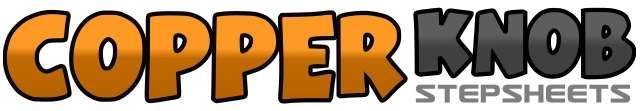 .......Count:64Wall:4Level:.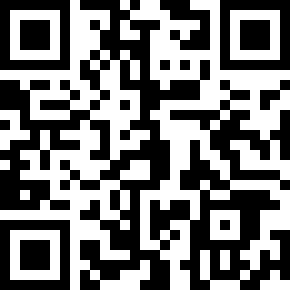 Choreographer:Gordon Elliott (AUS) - March 2018Gordon Elliott (AUS) - March 2018Gordon Elliott (AUS) - March 2018Gordon Elliott (AUS) - March 2018Gordon Elliott (AUS) - March 2018.Music:Today Is Yesterday's Tomorrow - Michael Bublé : (Album: Nobody But Me - Deluxe)Today Is Yesterday's Tomorrow - Michael Bublé : (Album: Nobody But Me - Deluxe)Today Is Yesterday's Tomorrow - Michael Bublé : (Album: Nobody But Me - Deluxe)Today Is Yesterday's Tomorrow - Michael Bublé : (Album: Nobody But Me - Deluxe)Today Is Yesterday's Tomorrow - Michael Bublé : (Album: Nobody But Me - Deluxe)........1, 2Step R Forward, Touch L Toe To The Side & Click Fingers,3, 4Step L Forward, Touch R Toe To The Side & Click Fingers,5, 6Jazz Box : Step R Across In Front Of Left, Step L Back,7, 8Step R To The Side, Step L Forward. (12.00)1, 2Step R Forward, Rock Back Onto L,3 & 4Turn 180° Right Shuffle Forward Step : R-L-R,5 & 6Turn 180° Right Shuffle Back Step : L-R-L,7, 8Step R Back, Rock Forward Onto L. (12.00)1, 2Kick R Forward, Step R Together, Step L Forward,3, 4Kick R Forward, Step R Together, Step L Forward,5, 6Paddle : Step R Forward, Turn 90° Left Take Weight Onto L,7, 8Paddle : Step R Forward, Turn 90° Left Take Weight Onto L. (6.00)1, 2Step R Across In Front Of Left, Step L To The Side,3, 4Step R Behind Left, Sweep L Toe To The Side,5, 6Step L Behind Right, Step R To The Side,7, 8Step L Across In Front Of Right, Touch R Toe To The Side. (6.00)1 & 2Step R Across In Front Of Left, Step L To The Side, Step R To The Side,3, 4Step L Across In Front Of Right, Touch R Toe To The Side,5 & 6Step R Across In Front Of Left, Step L To The Side, Step R To The Side,7, 8Step L Across In Front Of Right, Touch R To The Side. (6.00)1 & 2Travel Back : Step R Behind Left, Step L To The Side, Step R To The Side,3 & 4Travel Back : Step L Behind Right, Step R To The Side, Step L To The Side,5, 6Step R Back, Rock Forward Onto L,7, 8Paddle : Step R Forward, Turn 90° Left Take Weight Onto L. (3.00)1, 2Step R Across In Front Of Left, Rock Onto L,3 & 4Side Shuffle To The Right Step : R-L-R,5, 6Step L Across In Front Of Right, Rock Onto R,7 & 8Side Shuffle To The Left Step : L-R-L. (3.00)1, 2Pivot : Step R Forward, Turn 180° Left Take Weight Onto L,3, 4Step R Forward, Hold,5, 6Turn 180° Right Step L Back, Turn 180° Right Step R Forward,7, 8Step L Forward, Hold. (9.00)**1,2,3,4Step R Forward, Rock Back Onto Left, Step R Back, Rock Forward Onto L.